                  TRIVIS  –  Střední  škola veřejnoprávní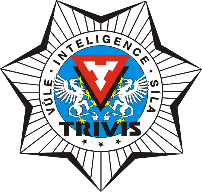                                                Ústí nad Labem, s.r.o.                                                                                               Máchova 1376 / 3, 400 03 Ústí nad LabemŠkola je zapsána v obchodním rejstříku vedeném                                                 tel / fax :  472 777 094, mobil : 724 829 246Krajským soudem v Ústí nad Labem,                                                                                     e-mail : usti@trivis.cz,  www.trivisusti.czoddíl C, vložka 12884.                                                                                                            IČO: 251 0 9 189              IZO: 110 018 095MATURITNÍ HARMONOGRAMJARO 202122.4. (čtvrtek)	písemná praktická MZ z odborných předmětů18.5. (úterý)		uzavření klasifikace a docházky za 2.pololetí19.5.(středa)	klasifikační porada21.5.(pátek)		vydání vysvědčení za 2.pololetí 4.ročníku24.-26.5.		DIDAKTICKÉ TESTYod 1.6.		ÚSTNÍ MATURITNÍ ZKOUŠKY